Руководителям ОУМинпросвещения России сообщает о проведении в период с 23 ноября по 13 декабря 2019 года всероссийского образовательного мероприятия «Урок Цифры» по теме «Нейросети и коммуникации» (далее-Мероприятие).В целях повышения эффективности подготовки к проведению Мероприятия рекомендуем руководителям и преподавателям образовательных организаций принять участие в онлайн-конференции, которая состоится 19 ноября в 10.00 на сайте вебинар.урокцифры.рф. Впоследствии запись вебинара и материалы для проведения Мероприятия будут доступны на сайте урокцифры.рф.Для подготовки и обеспечения информационной поддержки и содействия в реализации Мероприятия просим в срок до 23 ноября 2020 года: – разместить пресс-релиз о проведении Мероприятия на сайтах образовательных организаций (приложение 1);– организовать реализацию Мероприятия во всех образовательных организациях;– по итогам проведения Урока в срок до 13 декабря 2020 года предоставить информацию о количестве обучающихся, принявших участие в Мероприятии (можно позвонить). Приложение 1Пресс-релизНа новом Уроке цифры, организованном при участии Минпросвещения России, школьников обучат работе с нейронными сетямиС 23 ноября по 13 декабря по всей России пройдёт новый Урок цифры на тему «Нейронные сети и коммуникации». Школьники узнают о работе и использовании нейронных сетей и смогут самостоятельно обучить нейросеть. Урок проводится Минпросвещения России, Минцифры России и организацией «Цифровая экономика». Он подготовлен Mail.ru Group совместно со школой математики и программирования «Алгоритмика» на основе технологий, применяемых в социальных сетях «ВКонтакте» и «Одноклассники».Обучающиеся с 1-го по 11-й классы имеют возможность пройти уроки дистанционно, а поддержать их в этом смогут как родители, так и учителя.Урок состоит из видеолекции, профориентационного теста и онлайнтренажёра. Ученики 1-4 классов на простых примерах освоят обучение нейросети и попробуют построить алгоритм рекомендации друзей для соцсетей. Ученики средней школы обучат нейросеть распознаванию лиц для примерки масок дополненной реальности, а также научатся подбирать новости по интересам пользователей. А старшеклассники узнают, как нейросети применяются в разработке приложений, и смогут пройти все этапы создания собственного мини-приложения: от анализа и исследования до тестирования и выпуска.Все желающие также могут присоединиться к Уроку цифры с компьютера, смартфона или планшета.«Сегодня цифровые знания – это одно из важных направлений в школьном образовании. Школьники всё чаще пользуются различными интернетресурсами и программами, но зачастую не знают, что лежит в их основе и как можно применить себя в этой области. Замечательно, что специалисты из ведущих российских ИТ-компаний, таких как Mail.ru Group, через сочетание педагогических и технологических решений, в игровой форме не только рассказывают о сложных темах, но и привлекают школьников в свою сферу, мотивируя их к самоопределению своего профессионального будущего», – отметил Министр просвещения Российской Федерации Сергей Кравцов.«Последние 10 лет Mail.ru Group развивает ИТ-образование. Мы работаем над тем, чтобы новые и актуальные навыки становились доступными для всех — от школьников до состоявшихся профессионалов в любой точке мира. Нейронные сети применяются во многих отраслях, становятся всё более востребованными с каждым годом, и наш новый «Урок цифры» поможет детям, а также их родителям взглянуть на уже привычные технологии с другой стороны, узнать, как они работают изнутри. Мы специально разрабатывали эти занятия с учётом возраста обучающихся, ведь по-настоящему заинтересовать школьников технологиями можно, только говоря с ними на одном языке», — прокомментировал Борис Добродеев, генеральный директор Mail.ru Group.СправочноОбразовательный проект для школьников «Урок цифры» стартовал в декабре2018 года по инициативе Министерства просвещения Российской Федерации,Министерства цифрового развития, связи и массовых коммуникаций Российской Федерации и АНО «Цифровая экономика». Проект позволяет детям получить знания от ведущих технологических компаний, развить цифровые компетенции, лучше сориентироваться в мире современных ИТпрофессий. Занятия по программированию на тематических тренажёрах проекта проводятся в виде увлекательных онлайн-игр для трёх возрастных групп — обучающихся младшей, средней и старшей школы. В прошлом учебном году «Урок цифры» охватил больше половины российских школьников. За два года дети, родители и учителя более 30 миллионов раз обратились к урокам на сайте проекта. Проект охватил все 85 регионов России, а в прошлом учебном году при поддержкеРоссотрудничества тренажёры от ведущих российских компаний прошли учащиеся русскоязычных школ из 100 стран мира.Российская ФедерацияАдминистрацияМаксатихинского районаТверской областиУПРАВЛЕНИЕОБРАЗОВАНИЯ171900, п. Максатиха,ул. Советская, 17тел. 2-25-22, 2-15-37№ 999«07» октября 2019г.Начальник Управления образованияадминистрации Максатихинского района                              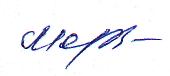 Н.Д. Морозова